CHAPTER 95COMMERCIAL DRIVING INSTRUCTION(REPEALED)SUBCHAPTER 1GENERAL PROVISIONS(REPEALED)§9501.  Short title(REPEALED)SECTION HISTORYPL 1981, c. 456, §A113 (NEW). PL 1995, c. 505, §17 (RP). PL 1995, c. 505, §22 (AFF). §9502.  Definitions(REPEALED)SECTION HISTORYPL 1981, c. 456, §A113 (NEW). PL 1985, c. 797, §68 (AMD). PL 1987, c. 769, §A123 (AMD). PL 1989, c. 179, §§7,8 (AMD). PL 1989, c. 700, §§A152,153 (AMD). RR 1991, c. 2, §§119,120 (COR). PL 1995, c. 402, §A47 (AMD). PL 1995, c. 505, §17 (RP). PL 1995, c. 505, §22 (AFF). SUBCHAPTER 2BOARD OF COMMERCIAL DRIVER EDUCATION(REPEALED)§9552.  Membership(REPEALED)SECTION HISTORYPL 1981, c. 456, §A113 (NEW). PL 1983, c. 413, §232 (RPR). PL 1983, c. 812, §254 (AMD). PL 1989, c. 503, §B151 (AMD). PL 1991, c. 837, §A77 (AMD). PL 1993, c. 600, §A259 (AMD). PL 1995, c. 402, §A47 (AMD). PL 1995, c. 505, §17 (RP). PL 1995, c. 505, §22 (AFF). §9553.  Duties(REPEALED)SECTION HISTORYPL 1981, c. 456, §A113 (NEW). PL 1983, c. 413, §233 (RP). §9553-A.  Duties(REPEALED)SECTION HISTORYPL 1983, c. 413, §234 (NEW). PL 1995, c. 397, §86 (AMD). PL 1995, c. 505, §17 (RP). PL 1995, c. 505, §22 (AFF). §9554.  Compensation and expenses of board members(REPEALED)SECTION HISTORYPL 1981, c. 456, §A113 (NEW). PL 1983, c. 812, §255 (RPR). PL 1995, c. 397, §87 (RP). §9555.  Suspension or revocation of license(REPEALED)SECTION HISTORYPL 1983, c. 413, §235 (NEW). PL 1995, c. 505, §17 (RP). PL 1995, c. 505, §22 (AFF). SUBCHAPTER 3LICENSURE(REPEALED)§9601.  License required(REPEALED)SECTION HISTORYPL 1981, c. 456, §A113 (NEW). PL 1989, c. 513, §7 (AMD). PL 1989, c. 700, §A154 (AMD). RR 1991, c. 2, §121 (COR). PL 1995, c. 65, §§A133,134 (AMD). PL 1995, c. 65, §§A153,C15 (AFF). PL 1995, c. 505, §17 (RP). PL 1995, c. 505, §22 (AFF). §9602.  Commercial driver education school license requirements(REPEALED)SECTION HISTORYPL 1981, c. 456, §A113 (NEW). PL 1983, c. 413, §236 (AMD). PL 1985, c. 687 (AMD). PL 1987, c. 216, §2 (AMD). PL 1989, c. 179, §9 (AMD). PL 1989, c. 700, §A155 (AMD). PL 1989, c. 721, §3 (AMD). RR 1991, c. 2, §122 (COR). PL 1995, c. 65, §A135 (AMD). PL 1995, c. 65, §§A153,C15 (AFF). PL 1995, c. 505, §17 (RP). PL 1995, c. 505, §22 (AFF). §9603.  Instructor license requirements(REPEALED)SECTION HISTORYPL 1981, c. 456, §A113 (NEW). PL 1983, c. 413, §237 (AMD). PL 1995, c. 505, §17 (RP). PL 1995, c. 505, §22 (AFF). §9604.  Display of license(REPEALED)SECTION HISTORYPL 1981, c. 456, §A113 (NEW). PL 1995, c. 505, §17 (RP). PL 1995, c. 505, §22 (AFF). §9605.  Licensing fees(REPEALED)SECTION HISTORYPL 1981, c. 456, §A113 (NEW). PL 1983, c. 204, §14 (AMD). PL 1983, c. 413, §238 (AMD). PL 1991, c. 509, §29 (AMD). PL 1995, c. 502, §H39 (AMD). PL 1995, c. 505, §17 (RP). PL 1995, c. 505, §22 (AFF). §9606.  Disposition of fees(REPEALED)SECTION HISTORYPL 1981, c. 456, §A113 (NEW). PL 1995, c. 397, §88 (RP). §9607.  Examination and investigation activities and expenses(REPEALED)SECTION HISTORYPL 1981, c. 456, §A113 (NEW). PL 1983, c. 204, §15 (AMD). PL 1983, c. 204, §16 (AMD). PL 1983, c. 468, §§25,26 (AMD). PL 1983, c. 816, §B8 (AMD). PL 1991, c. 837, §A78 (AMD). PL 1995, c. 505, §17 (RP). PL 1995, c. 505, §22 (AFF). §9608.  Penalties; injunction(REPEALED)SECTION HISTORYPL 1981, c. 456, §A113 (NEW). PL 1983, c. 413, §239 (AMD). PL 1983, c. 816, §A38 (AMD). PL 1995, c. 505, §17 (RP). PL 1995, c. 505, §22 (AFF). §9609.  Insurance for graduates(REPEALED)SECTION HISTORYPL 1981, c. 456, §A113 (NEW). PL 1995, c. 505, §17 (RP). PL 1995, c. 505, §22 (AFF). The State of Maine claims a copyright in its codified statutes. If you intend to republish this material, we require that you include the following disclaimer in your publication:All copyrights and other rights to statutory text are reserved by the State of Maine. The text included in this publication reflects changes made through the First Regular and Frist Special Session of the 131st Maine Legislature and is current through November 1, 2023
                    . The text is subject to change without notice. It is a version that has not been officially certified by the Secretary of State. Refer to the Maine Revised Statutes Annotated and supplements for certified text.
                The Office of the Revisor of Statutes also requests that you send us one copy of any statutory publication you may produce. Our goal is not to restrict publishing activity, but to keep track of who is publishing what, to identify any needless duplication and to preserve the State's copyright rights.PLEASE NOTE: The Revisor's Office cannot perform research for or provide legal advice or interpretation of Maine law to the public. If you need legal assistance, please contact a qualified attorney.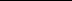 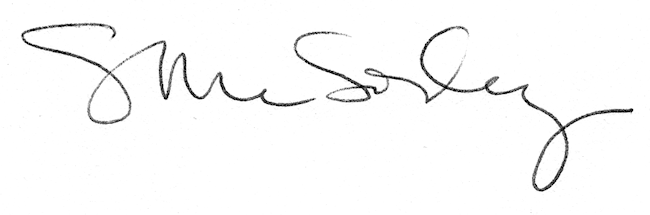 